Yukarıda Tez başlığı/konusu gösterilen tez çalışmamın, kapak sayfası, giriş, ana bölümler ve sonuç kısmından oluşan toplam      sayfalık kısmına ilişkin    /   /     tarihinde Enstitünüz tarafından alınmış olan “Benzerlik Oranı ve İntihal Raporu”na göre, tezimin benzerlik oranı %   ’dür. Tez çalışmamızda, Eğitim Bilimleri Enstitüsü Yönetim Kurul tarafından belirlenen azami benzerlik oranlarının aşılmadığını ve enstitünüzce üretilen benzerlik oranı ve intihal raporundaki atıf ve alıntıların hem öğrenci hem danışman tarafından tek tek incelenmesi sonucu herhangi bir intihal içermediğini, aksinin tespit edileceği muhtemel durumda doğabilecek her türlü hukuki ve ahlaki sorumluluğu kabul ettiğimizi ve raporda yer alan bilgilerin doğruluğunu beyan ederiz. Gereğini bilgilerinize arz ederim. 				Tarih:    /   /    Öğrenci İmzası:	     	Danışman EK: Benzerlik oranı ve intihal raporu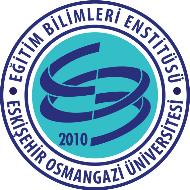 BENZERLİK ORANI VE İNTİHAL RAPORUT.C.ESKİŞEHİR OSMANGAZİ ÜNİVERSİTESİEĞİTİM BİLİMLERİ ENSTİTÜSÜANABİLİM DALI BAŞKANLIĞINABENZERLİK ORANI VE İNTİHAL RAPORUT.C.ESKİŞEHİR OSMANGAZİ ÜNİVERSİTESİEĞİTİM BİLİMLERİ ENSTİTÜSÜANABİLİM DALI BAŞKANLIĞINAÖĞRENCİ BİLGİLERİ ÖĞRENCİ BİLGİLERİ ÖĞRENCİ BİLGİLERİ ÖĞRENCİ BİLGİLERİ ÖĞRENCİ BİLGİLERİ Adı Soyadı		:Adı Soyadı		:Adı Soyadı		:T.C. Kimlik No		:T.C. Kimlik No		:T.C. Kimlik No		:Öğrenci No		:Öğrenci No		:Öğrenci No		:KAYITLI OLDUĞU PROGRAM BİLGİLERİKAYITLI OLDUĞU PROGRAM BİLGİLERİKAYITLI OLDUĞU PROGRAM BİLGİLERİKAYITLI OLDUĞU PROGRAM BİLGİLERİAnabilim Dalı              :Anabilim Dalı              :Anabilim Dalı              :Program Adı               : Program Adı               : Program Adı               : Program Türü             :Program Türü             :Program Türü             :Tez Başlığı (Türkçe)    :Tez Başlığı (Türkçe)    :Tez Başlığı (Türkçe)    :Uygulanan Filtrelemeler1- Kabul/Onay ve Bildirim sayfaları hariç,			2- Kaynakça hariç,3- Alıntılar dâhil, 		4- Beş kelimeden daha az örtüşme içeren metin kısımları hariç. 